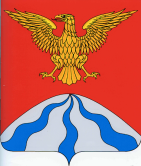 АДМИНИСТРАЦИЯ МУНИЦИПАЛЬНОГО ОБРАЗОВАНИЯ«ХОЛМ-ЖИРКОВСКИЙ РАЙОН» СМОЛЕНСКОЙ ОБЛАСТИП О С Т А Н О В Л Е Н И Еот 08.04.2021  №  193                                                                                  В соответствии со статьей 275 Трудового кодекса Российской Федерации, Указом Президента Российской Федерации от 23 июня 2014 года № 460 «Об утверждении формы справки о доходах, расходах, об имуществе и обязательствах имущественного характера и внесении изменений в некоторые акты Президента Российской Федерации», Администрация муниципального образования «Холм-Жирковский район» Смоленской области           п о с т а н о в л я е т:  	1. Утвердить прилагаемое Положение о представлении лицом, поступающим на должность руководителя муниципального учреждения муниципального образования «Холм-Жирковский район» Смоленской области, а также руководителем муниципального учреждения муниципального образования «Холм-Жирковский район» Смоленской области сведений о своих доходах, расходах, об имуществе и обязательствах имущественного характера и о доходах, расходах, об имуществе и обязательствах имущественного характера своих супруга (супруги) и несовершеннолетних детей.2. Разместить настоящее постановление на официальном сайте Администрации муниципального образования «Холм-Жирковский район» Смоленской области.3. Контроль за исполнением настоящего постановления возложить на заместителя Главы муниципального образования - управляющего делами Администрации муниципального образования «Холм-Жирковский район» Смоленской области (Каленова Е.Н.).        4. Настоящее постановление вступает в силу после дня его подписания.Глава муниципального образования«Холм-Жирковский район»Смоленской области                                                                          А.М. ЕгикянПОЛОЖЕНИЕо представлении лицом, поступающим на должность руководителя муниципального учреждения муниципального образования «Холм-Жирковский район» Смоленской области, а также руководителем муниципального учреждения муниципального образования «Холм-Жирковский район» Смоленской области сведений о своих доходах, расходах, об имуществе и обязательствах имущественного характера и о доходах, расходах, об имуществе и обязательствах имущественного характера своих супруга (супруги) и несовершеннолетних детейНастоящее Положение определяет порядок представления лицом, поступающим на должность руководителя муниципального учреждения муниципального образования «Холм-Жирковский район» Смоленской области (далее также – гражданин), или руководителем муниципального учреждения муниципального образования «Холм-Жирковский район» Смоленской области (далее также – руководитель) сведений о своих доходах, расходах, об имуществе и обязательствах имущественного характера и о доходах, расходах, об имуществе и обязательствах имущественного характера своих супруга (супруги) и несовершеннолетних  детей  (далее также – сведения о  доходах, об имуществе и обязательствах имущественного характера).2. Гражданин или руководитель обязан представлять в письменной и электронной формах сведения о своих доходах, расходах, об имуществе и обязательствах имущественного характера и о доходах, расходах, об имуществе и обязательствах имущественного характера своих супруга (супруги) и несовершеннолетних детей.3. Сведения о своих доходах, расходах, об имуществе и обязательствах имущественного характера представляются в Администрацию муниципального образования «Холм-Жирковский район» Смоленской области гражданином при поступлении на должность, руководителем – ежегодно в срок не позднее 30 апреля года, следующего за отчетным.4. Гражданин представляет:- сведения о своих доходах, полученных от всех источников (включая доходы по прежнему месту работы или месту замещения выборной должности, пенсии, пособия, иные выплаты), также сведения о расходах за календарный год, предшествующий году подачи документов для поступления на должность руководителя, а также сведения об имуществе, принадлежащем ему на праве собственности, и о своих обязательствах имущественного характера по состоянию на первое число месяца, предшествующего месяцу подачи документов для поступления на должность руководителя (на отчетную дату), по форме, утвержденной Указом Президента Российской Федерации от 23.06.2014 года № 460 « Об утверждении формы справки о доходах, расходах, об имуществе и обязательствах имущественного характера и внесении изменений в некоторые акты Президента Российской Федерации».- сведения о доходах своих супруга (супруги) и несовершеннолетних детей, полученных от всех источников (включая заработную плату, пенсии, пособия, иные выплаты), а также сведения об их расходах за календарный год, предшествующий году подачи документов для поступления на должность руководителя, а также сведения об имуществе, принадлежащем им на праве собственности, и об их обязательствах имущественного характера по состоянию на первое число месяца, предшествующего месяцу подачи документов для поступления на должность руководителя (на отчетную дату), по форме утвержденной Указом Президента Российской Федерации от 23.06.2014 года № 460 « Об утверждении формы справки о доходах, расходах, об имуществе и обязательствах имущественного характера и внесении изменений в некоторые акты Президента Российской Федерации».5. Руководитель представляет: - сведения о своих доходах, полученных за отчетный период 
(с 1 января по 31 декабря) от всех источников (включая денежное содержание, пенсии, пособия, иные выплаты), сведения о своих расходах, а также сведения об имуществе, принадлежащем ему на праве собственности, и о своих обязательствах имущественного характера по состоянию на конец отчетного периода по форме, утвержденной Указом Президента Российской Федерации от 23.06.2014 года № 460 « Об утверждении формы справки о доходах, расходах, об имуществе и обязательствах имущественного характера и внесении изменений в некоторые акты Президента Российской Федерации»; - сведения о доходах своих супруга (супруги) и несовершеннолетних детей, полученных за отчетный период (с 1 января по 31 декабря) от всех источников (включая заработную плату, пенсии, пособия, иные выплаты), сведения об их расходах, а также сведения об имуществе, принадлежащем им на праве собственности, и об их обязательствах имущественного характера по состоянию на конец отчетного периода по форме, утвержденной Указом Президента Российской Федерации от 23.06.2014 года № 460 « Об утверждении формы справки о доходах, расходах, об имуществе и обязательствах имущественного характера и внесении изменений в некоторые акты Президента Российской Федерации».6. В случае если гражданин или руководитель обнаружил, что в представленных им сведениях о доходах, расходах, об имуществе и обязательствах имущественного характера не отражены или не полностью отражены какие-либо сведения либо имеются ошибки, он вправе представить уточненные сведения, в течение одного месяца после окончания срока, указанного в пункте 3 настоящего Положения.Такие уточненные сведения не считаются представленными с нарушением срока.7. Проверка достоверности и полноты сведений о доходах, расходах, об имуществе и обязательствах имущественного характера, представленных гражданином или руководителем, осуществляется в порядке, устанавливаемом нормативным правовым актом Администрации муниципального образования «Холм-Жирковский район» Смоленской области.8. Сведения о доходах, расходах, об имуществе и обязательствах имущественного характера, представляемые гражданином или руководителем в соответствии с настоящим Положением, являются сведениями конфиденциального характера, если федеральным законом они не отнесены к сведениям, составляющим государственную тайну.         9. В случае если гражданин, представивший сведения о доходах, об имуществе и обязательствах имущественного характера, не был назначен на должность руководителя, эти сведения в дальнейшем не могут быть использованы и подлежат уничтожению.Об утверждении Положения о представлении лицом, поступающим на должность руководителя муниципального учреждения муниципального образования «Холм-Жирковский район» Смоленской области, а также руководителем муниципального учреждения муниципального образования «Холм-Жирковский район» Смоленской области сведений о своих доходах, расходах, об имуществе и обязательствах имущественного характера и о доходах, расходах, об имуществе и обязательствах имущественного характера своих супруга (супруги) и несовершеннолетних детейПриложение к постановлению Администрации муниципального образования «Холм-Жирковскийрайон» Смоленской области от 08.04.2021 № 193 